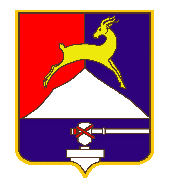 СОБРАНИЕ  ДЕПУТАТОВ     УСТЬ-КАТАВСКОГО ГОРОДСКОГО ОКРУГАЧЕЛЯБИНСКОЙ ОБЛАСТИВторое заседаниеРЕШЕНИЕот 21.02.2022       № 12                                                                    г. Усть-Катав  О внесении изменений в решение Собрания депутатов Усть-Катавского городского округа от 22.12.2021 года № 164 «Об утверждении платы за содержание жилого помещения для нанимателей жилых помещений муниципального жилищного фонда; собственников жилых помещений, которые не приняли решение о выборе способа управления многоквартирным домом; собственников помещений в многоквартирном доме, которые на их общем собрании не приняли решение об установлении размера платы за содержание жилого помещения; собственников нежилых помещений многоквартирных домов»В соответствии с  Федеральным законом от 06.10.2003 года №131-ФЗ « Об общих принципах организации местного самоуправления в РФ», Жилищным кодексом Российской Федерации, Постановлениями Правительства Российской Федерации от 03.04.2013 года №290, 13.08.2006 года № 491, Приказом Министерства строительства и жилищно-коммунального хозяйства Российской Федерации от 06.04.2018 года № 213/пр «Об утверждении Методических рекомендаций по установлению платы за содержание жилого помещения для собственников жилых помещений, которые не приняли решение о выборе способа управления многоквартирным домом, решение об установлении размера платы за содержание жилого помещения, а также по установлению порядка определения предельных индексов изменения размера такой платы», Уставом Усть-Катавского городского округа, Собрание депутатов РЕШАЕТ:        1. Внести изменения в решение Собрания депутатов Усть-Катавского городского округа от 22.12.2021 года № 164 «Об утверждении платы за содержание жилого помещения для нанимателей жилых помещений муниципального жилищного фонда; собственников жилых помещений, которые не приняли решение о выборе способа управления многоквартирным домом; собственников помещений в многоквартирном доме, которые на их общем собрании не приняли решение об установлении размера платы за содержание жилого помещения; собственников нежилых помещений многоквартирных домов»  дополнив пункт 6 в Приложении 2 словами  «п.Малый Бердяш, ул.Центральная, д.36».2. Контроль за исполнением данного решения возложить на председателя комиссии по финансово-бюджетной и экономической политике С.Н.Федосову.3. Настоящее решение опубликовать в газете «Усть-Катавская неделя», разместить на официальном сайте администрации Усть-Катавского городского округа www.ukgo.su и обнародовать на информационном стенде администрации Усть-Катавского городского округа.Председатель Собрания депутатов                                                  Усть-Катавского городского округа                                                 С. Н. Пульдяев      Глава Усть-Катавского городского округа                                   С. Д. Семков    